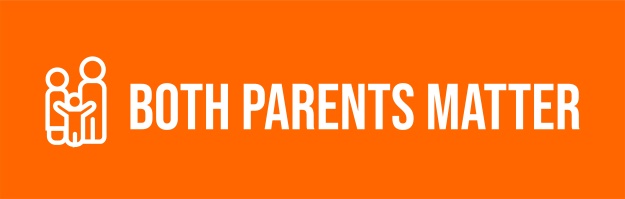 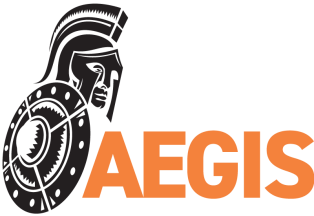 SERVICE USER PACK v2.0To be completed by registered volunteers of the charity either face to face or by phone/internet. Completed forms to be saved/retained only in approved confidential locations as defined by the charity’s workflow arrangements and GDPR policies.
CONTENTS
About You / How can we help?/ DV risk assessment / How are you doing? NOTES FOR VOLUNTEERS 
Please read the Confidentiality Statement, below, to the service user before you start completing the pack

CONFIDENTIALITY & DATA PROTECTIONWhat you tell us is confidential. We will not share your information with anyone else without your consent unless we believe there is a child protection issue that legally requires such disclosure or to protect you or others (in which case you will be informed that we have done so immediately). If data is used for academic research or publicity purposes, it will be in fully anonymised form. By signing below, you agree to the charity’s Data Protection & Confidentiality policies and consent to the above notices. The information you have supplied is true to the best of your knowledge & belief.  
Both Parents Matter & Aegis are services of Families Need Fathers Both Parents Matter Cymru
Registered charity number 1134723Signature of service user, or tick to confirm the Confidentiality & Data protection statement has been read to the service user (for ‘phone completion) ………………………………………………………………………………………..For ‘phone completion, name of helpline or outbound caller completing:  …………………………………………How did you hear about our charity? Please TICK all that applyEmergency ContactsABOUT YOUHOW CAN WE HELP?Name of volunteer completing: …………………………………………………….        date: ………………………….
WHAT IS THE PROBLEM? – tell us a little about the problem / issues and what has happened alreadyWHAT IS THE SOLUTION / OUTCOME YOU WANT TO ACHIEVE – try to think about the solution to the problem you’ve already identified. What pattern of care are you seeking for your child? TICK ONE BELOWHOW CAN WE HELP YOU? – what SPECIFIC actions can we identify that you could take AND what can we do specifically to help you achieve the outcomes / solutions identified above?                                                                                                                                                                                    TICK IF REQUIREDDOMESTIC VIOLENCE RISK INDICATOR CHECKLIST(For the service user as victim)Name of volunteer completing: …………………………………………………….        date: ………………………….
NAME OF VICTIM:  ………………………………………………………NAME OF ABUSER:…………………………………………………..
Total YES responses ____/24____NotesHOW ARE YOU DOING?Name of volunteer completing: …………………………………………………….        date: …………………………. 
NOTE TO VOLUNTEERS- This section is strictly intended to be completed by SERVICE USERS in person. For completion by phone, please do your best to convey the options (e.g., by paraphrasing using a 1 to 5 score)  Please put a X in the box that best describes YOUR experience over the past TWO WEEKSReferral from another agency eg CAB, Local Council etcReferral from Solicitor (please state which solicitor & firm of solicitors below)Internet search / Facebook group etcPersonal recommendationOther – please specify: “phone a friend” name & phone numberGP name, surgery & phone numberVENUE AND DATENAMEADDRESSPHONE NUMBEREMAILDATE OF BIRTHGENDER DISABILITYETHNICITY WORK STATUSIS YOUR INCOME LESS THAN 12K PER YEAR ?WELSH SPEAKER?WOULD YOU PREFER WELSH?ABOUT YOUR SITUATION ABOUT YOUR SITUATION ABOUT YOUR SITUATION YES NO N/A Have you or your ex partners already applied to the Family Court? Have you or your ex partners already applied to the Family Court? Have you or your ex partners already applied to the Family Court? Are you being prevented from seeing the child/ren? Are you being prevented from seeing the child/ren? Are you being prevented from seeing the child/ren? Is anyone trying to turn the child against you?Is anyone trying to turn the child against you?Is anyone trying to turn the child against you?Has mediation been refused by the other parent? Has mediation been refused by the other parent? Has mediation been refused by the other parent? Are you named as a parent on the birth certificate? Are you named as a parent on the birth certificate? Are you named as a parent on the birth certificate? Have you experienced any form of domestic abuse? Have you experienced any form of domestic abuse? Have you experienced any form of domestic abuse? Have you been accused of domestic abuse? Have you been accused of domestic abuse? Have you been accused of domestic abuse? Are Social Services currently involved with your children? Are Social Services currently involved with your children? Are Social Services currently involved with your children? Have you been arrested/cautioned/charged/convicted of a relevant criminal offence? Details?:Have you been arrested/cautioned/charged/convicted of a relevant criminal offence? Details?:Have you been arrested/cautioned/charged/convicted of a relevant criminal offence? Details?:Do you already have a solicitor/barrister? Do you already have a solicitor/barrister? Do you already have a solicitor/barrister? ABOUT THE OTHER PARENT / PERSONABOUT THE OTHER PARENT / PERSONABOUT THE OTHER PARENT / PERSONABOUT THE CHILDREN ABOUT THE CHILDREN ABOUT THE CHILDREN ABOUT THE CHILDREN NAME NAME CHILD NAMED.O.B.D.O.B. SEXADDRESS ADDRESS     /    /        /    /    PHONE PHONE     /    /        /    /    EMAIL EMAIL     /    /        /    /    SOLICITOR SOLICITOR     /    /        /    /    WHAT SUPPORT WOULD YOU LIKE TO RECEIVE? WHAT SUPPORT WOULD YOU LIKE TO RECEIVE? YES YES NO N/A DO YOU WANT HELP GETTING LEGAL AID? DO YOU WANT HELP GETTING LEGAL AID? DO YOU WANT TO SEE A SOLICITOR FREE OF CHARGE? DO YOU WANT TO SEE A SOLICITOR FREE OF CHARGE? All registrants will be offered entry to the Buddy Scheme All registrants will be offered entry to the Buddy Scheme ----Email addressed used to make their Facebook accountEmail addressed used to make their Facebook account50/50 SHARED CAREALTERNATE WEEKENDS PLUS ONE MID WEEK NIGHTALTERNATE WEEKENDS DAYTIME CONTACT ONLYOTHER ARRANGEMENTSParenting planAssistance with form completionFree initial solicitor consultationRefer to mediationLASPO evidence letter, para 17LASPO evidence letter, para 12(supply Patient Referral form)Buddy Level 2Other (state)QUESTIONYESNODON’T KNOWDETAIL / ANALYSIS / COMMENTSHAS THE CURRENT INCIDENT RESULTED IN INJURY?ARE YOU VERY FRIGHTENED?WHAT ARE YOU AFRAID OF? IS IT FURTHER INJURY OR VIOLENCE?DO YOU FEEL ISOLATED FROM FAMILY / FRIENDS?ARE YOU FEELING DEPRESSED OR HAVING SUICIDAL THOUGHTS?HAVE YOU SEPARATED OR TRIED TO SEPARATE FROM THE ABUSER IN THE PAST YEAR? IS THERE CONFLICT OVER CHILD CONTACT?DOES THE ABUSER CONSTANTLY TEXT, CALL, CONTACT, FOLLOW, STALK OR HARASS YOU?HAVE YOU RECENTLY HAD A BABY (WITHIN THE LAST 18 MONTHS?)IS THE ABUSE HAPPENING MORE OFTEN?IS THE ABUSE GETTING WORSE?DOES THE ABUSER TRY TO CONTROL EVERYTHING YOU DO AND / OR ARE THEY EXCESSIVELY JEALOUS?HAS THE ABUSER EVER USED OBJECTS OR WEAPONS TO HURT YOU?HAS THE ABUSER EVER THREATENED TO KILL YOU OR SOMEONE ELSE & YOU BELIEVED THEM?You           Children          Other (please specify)HAS THE ABUSER EVER ATTEMPTED TO STRANGLE/CHOKE/SUFFOCATE/DROWN YOU?DOES THE ABUSER DO OR SAY THINGS OF A SEXUAL NATURE THAT MAKE YOU FEEL BAD OR PHYSICALLY HURT YOU OR SOMEONE ELSE?IS THERE ANY OTHER PERSON WHO HAS THREATENED YOU OR WHO YOU ARE AFRAID OF?DO YOU KNOW IF THE ABUSER HAS HURT ANYONE ELSE?Children                         Other family member     
Someone from a previous relationship
Other (specify) HAS THE ABUSER EVER MISTREATED AN ANIMAL OR THE FAMILY PET?ARE THERE ANY FINANCIAL ISSUES? HAS THE ABUSER HAD PROBLEMS IN THE PAST YEAR WITH DRUGS (PRESCRIPTION OR OTHER), ALCOHOL OR MENTAL HEALTH CAUSING PROBLEMS IN LEADING A NORMAL LIFE?Drugs                  Alcohol                 Mental HealthHAS THE ABUSER EVER THREATENED OR ATTEMPTED SUICIDE?HAS THE ABUSER EVER BROKEN BAIL/ AN INJUNCTION AND/OR FORMAL AGREEMENT FOR WHEN THEY CAN SEE YOU AND/OR THE CHILDREN?Bail conditions 
Non Molestation / Occupation Order
Child contact arrangements
Forced Marriage Protection Order
OtherHAS THE ABUSER EVER BEEN IN TROUBLE WITH THE POLICE OR HAS A CRIMINAL HISTORY?Domestic Violence
Sexual Violence
Other violence
OtherSTATEMENTSNeverRarelySometimesOftenAlwaysI’ve been feeling optimistic 
about the futureI’ve been feeling usefulI’ve been feeling relaxedI’ve been dealing with problems wellI’ve been thinking clearlyI’ve been feeling close to other peopleI’ve been able to make up my 
own mind about thingsSTATEMENTSStrongly yesYesNeither yes nor noNoStrongly noThere is always someone I can talk to about my day-to-day problemsI miss having a really close friendI experience a general sense of emptinessThere are plenty of people I can 
lean on when I have problemsI miss the pleasure of the 
company of othersI find my circle of friends and acquaintances too limitedThere are many people 
I can trust completelyThere are enough people 
I feel close toI miss having people around meI often feel rejectedI can call on my friends 
whenever I need them